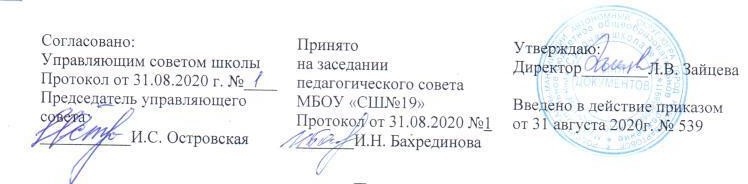 Порядококазания дефектологической помощи в образовательном учреждении МБОУ «СШ №19»1. Общие положения1.1. Настоящий порядок регламентирует деятельность МБОУ «СШ№19»  в части оказания дефектологической помощи обучающимся, имеющим нарушения в развитии и трудности в освоении ими основных образовательных программ (в том числе адаптированных)1.2. Задачи  оказания дефектологической помощи:организация и проведение дефектологической диагностики с целью  своевременного выявления и последующей коррекции нарушений в развитии обучающихся;организация и проведение дефектологических занятий с детьми с выявленными нарушениями в развитии;консультирование участников образовательных отношений по вопросам организации и содержания дефектологической работы с обучающимися.1.3. Дефектологическая помощь оказывается на безвозмездной основе.2. Порядок оказания дефектологической помощи в образовательном учреждении2.1. Дефектологическая помощь МБОУ «СШ №19»  осуществляется на основании:заключения территориальной психолого-медико-педагогической комиссии (далее – ТПМПК)личного заявления родителей (законных представителей) обучающихся   при   необходимости   организации    дефектологических    занятий  по форме согласно приложению 1 к настоящему порядку;согласия родителей (законных представителей) обучающихся при необходимости проведения дефектологической диагностики по форме согласно приложению 2 к настоящему порядку.2.2. Основной формой оказания дефектологической помощи учащимся являются индивидуальные и групповые коррекционно-развивающие занятия. Количество и периодичность занятий определяется учителем-дефектологом с учетом рекомендаций ТПМПК, рекомендаций по предоставлению дефектологической помощи в общеобразовательных учреждениях согласно приложению 3 к настоящему порядку.2.3. При оказании дефектологической помощи учителем-дефектологом ведется следующая документация:программы и планы дефектологической работы;расписание занятий учителя-дефектолога;индивидуальные карты развития учащихся, получающих дефектологическую помощь;журнал учета посещаемости занятий;отчетная документация по результатам дефектологической работы.Рекомендуемый срок хранения документов составляет не менее трех лет с момента завершения оказания дефектологической помощи.2.4. Количество штатных единиц учителей-дефектологов устанавливается исходя из количества часов педагогической работы в неделю, определяемого с учетом списочного состава учащихся, нуждающихся в дефектологической помощи, количества групп для проведения дефектологических занятий, количества индивидуальных и групповых занятий в неделю, продолжительности занятий в соответствии с приложениями 3 к настоящему порядку.2.5. Списочный состав учащихся, нуждающихся в дефектологической помощи, формируется с учетом результатов дефектологической диагностики, рекомендаций ТПМПК, ППк и утверждается приказом образовательного учреждения.2.6. Дефектологическая помощь начинает оказываться с даты предоставления родителем (законным представителем) учащихся заключения ПМПК с рекомендациями об обучении по адаптированной образовательной программе в течение учебного года.2.7. Завершение предоставления дефектологической помощи учащимся осуществляется по мере компенсации у них нарушений. Обучающиеся исключаются из списочного состава обучающихся, нуждающихся в дефектологической помощи, приказом образовательного учреждения.2.8. Дефектологические занятия с учащимися проводятся с учетом режима работы образовательного учреждения.2.9. Дефектологические занятия проводятся в помещениях, оборудованных с учетом особых образовательных потребностей учащихся и состояния их здоровья, отвечающих санитарно-гигиеническим требованиям, предъявляемым к данным помещениям.2.10. В рабочее время учителя-дефектолога включается непосредственно педагогическая работа с учащимися из расчета 20 часов в неделю за ставку заработной платы, а также другая педагогическая работа, предусмотренная трудовыми (должностными) обязанностями и (или) индивидуальным планом, методическая, подготовительная, организационная и иная.2.11. Консультативная деятельность учителя-дефектолога осуществляется посредством информирования участников образовательных отношений о задачах, специфике, особенностях организации коррекционно-развивающей работы учителя- дефектолога с учащимися.Консультативная деятельность может осуществляться через организацию:индивидуального и группового консультирования родителей (законных представителей) учащихся, педагогических работников образовательного учреждения;информационных стендов.3. Дефектологическая помощь при освоении образовательных программ начального общего, основного общего и среднего общего образования3.1. Содержание и формы деятельности педагога-дефектолога по оказанию помощи учащимся, испытывающим трудности в освоении образовательных программ начального общего, основного общего и среднего общего образования, определяются на основании рекомендаций ПМПК, ППк.3.2. Учащиеся с ОВЗ, имеющие заключение ПМПК с рекомендацией об обучении по адаптированной основной образовательной программе общего образования, могут получать дефектологическую помощь независимо от формы получения образования.3.3. Организация оказания дефектологической помощи осуществляется в соответствии с приложением 3 к настоящему порядку.3.4. Периодичность проведения дефектологических занятий для учащихся с ОВЗ, имеющих заключение ТПМПК с рекомендацией об обучении по адаптированной образовательной программе, определяются тяжестью нарушения и индивидуальными особенностями ребенка.3.5. Продолжительность дефектологических занятий определяется в соответствии с санитарно-эпидемиологическими требованиями и составляет:в 1 (дополнительном)-1 классах – индивидуальное занятие – до 25 минут, групповое занятие - 35 минут;во 2-11 (12) классах индивидуальное занятие – до 25 минут, групповое занятие – 40- 45 мин.Приложение 1 к порядку оказания дефектологическойпомощи в МБОУ «СШ №19»Директору МБОУ СШ №19Л. В. Зайцевойот(Ф.И.О. родителя (законного представителя)заявление.Я,                                                                                                                                          ,               (Ф.И.О. родителя (законного представителя) ребенка)являясь родителем (законным представителем) 	                                                                                                    (Ф.И.О. ребенка)                                                                                                                                               	,                                                                                                                                      	,(класс, в котором/ой обучается ребенок, дата рождения)прошу организовать для  моего  ребенка  занятия  с  педагогом-дефектологом  в соответствии с рекомендациями психолого-медико-педагогической комиссии.« 	» 	20 	г.  	                   	 	                             (подпись)                       	(расшифровка подписи)Приложение 2 к порядку оказания дефектологическойпомощи в МБОУ «СШ №19»Директору МБОУ СШ №19Л. В. Зайцевойот(Ф.И.О. родителя (законного представителя)Согласие родителя (законного представителя) учащегося на проведение психологической диагностики обучающегосяЯ,                                                                                                                                       	,(Ф.И.О. родителя (законного представителя) ребенка)являясь родителем (законным представителем) 	                                                                                                    (Ф.И.О. ребенка)                                                                                                                                               	,                                                                                                                                      	,(класс, в котором/ой обучается ребенок, дата рождения)даю/не	 даю	(нужное	подчеркнуть)	свое	согласие	на	проведение дефектологической диагностики моего ребенка.« 	» 	20 	г.  	                   	 	                             (подпись)                       	(расшифровка подписи)Приложение 3 к порядку оказания дефектологической помощи в МБОУ «СШ №19»Рекомендации по организации предоставления дефектологической помощи в муниципальных общеобразовательных учрежденияхНарушения развития, АООП НООКоличество часов в неделю на коррекционнуюработу (групповую/индивидуальную)Количество часов в неделю на коррекционнуюработу (групповую/индивидуальную)Количество часов в неделю на коррекционнуюработу (групповую/индивидуальную)Количество часов в неделю на коррекционнуюработу (групповую/индивидуальную)Количество часов в неделю на коррекционнуюработу (групповую/индивидуальную)Количество часов в неделю на коррекционнуюработу (групповую/индивидуальную)Количество часов в неделю на коррекционнуюработу (групповую/индивидуальную)Количество часов в неделю на коррекционнуюработу (групповую/индивидуальную)Количество часов в неделю на коррекционнуюработу (групповую/индивидуальную)Количество часов в неделю на коррекционнуюработу (групповую/индивидуальную)Количество часов в неделю на коррекционнуюработу (групповую/индивидуальную)Количество часов в неделю на коррекционнуюработу (групповую/индивидуальную)Продолжительность занятий (мин.)Продолжительность занятий (мин.)Продолжительность занятий (мин.)Продолжительность занятий (мин.)Продолжительность занятий (мин.)Продолжительность занятий (мин.)Продолжительность занятий (мин.)Продолжительность занятий (мин.)Продолжительность занятий (мин.)Продолжительность занятий (мин.)Продолжительность занятий (мин.)Продолжительность занятий (мин.)Продолжительность занятий (мин.)Продолжительность занятий (мин.)Продолжительность занятий (мин.)Продолжительность занятий (мин.)Продолжительность занятий (мин.)Продолжительность занятий (мин.)Наполняемость групп (чел.)Наполняемость групп (чел.)Наполняемость групп (чел.)Наполняемость групп (чел.)Наполняемость групп (чел.)Наполняемость групп (чел.)Наполняемость групп (чел.)Наполняемость групп (чел.)Наполняемость групп (чел.)Нарушения развития, АООП НООгрупповыегрупповыегрупповыегрупповыегрупповыегрупповыеиндивидуальныеиндивидуальныеиндивидуальныеиндивидуальныеиндивидуальныеиндивидуальныегрупповыегрупповыегрупповыегрупповыегрупповыегрупповыегрупповыегрупповыегрупповыеиндивидуальныеиндивидуальныеиндивидуальныеиндивидуальныеиндивидуальныеиндивидуальныеиндивидуальныеиндивидуальныеиндивидуальные1 /1 доп. кл.2 кл.3 кл.4/5** кл.5 кл.6 кл.7 кл.8 кл.9 кл.Нарушения развития, АООП НОО1кл.1кл.2кл.3кл.4кл.5-9кл1кл.1кл.2кл.3кл.4кл.5-9кл.1/1до2кл.3кл.4кл.5кл.6кл.7кл.8кл.9кл.1/1доп.2 кл.3 кл.4/5кл.5кл.6кл.7кл.8кл.9кл.1 /1 доп. кл.2 кл.3 кл.4/5** кл.5 кл.6 кл.7 кл.8 кл.9 кл.ГлухиеГлухиеГлухиеГлухиеГлухиеГлухиеГлухиеГлухиеГлухиеГлухиеГлухиеГлухиеГлухиеГлухиеГлухиеГлухиеГлухиеГлухиеГлухиеГлухиеГлухиеГлухиеГлухиеГлухиеГлухиеГлухиеГлухиеГлухиеГлухиеГлухиеГлухиеГлухиеГлухиеГлухиеГлухиеГлухиеГлухиеГлухиеГлухиеГлухиеВариант 1.1-додододо2-додододо23540--4545454545додододо252525252522--6-126-126-126-126-12учебным планом предусмотрено не менее 5 часов на коррекционно-развивающую работу в соответствии с потребностями обучающегосяучебным планом предусмотрено не менее 5 часов на коррекционно-развивающую работу в соответствии с потребностями обучающегосяучебным планом предусмотрено не менее 5 часов на коррекционно-развивающую работу в соответствии с потребностями обучающегосяучебным планом предусмотрено не менее 5 часов на коррекционно-развивающую работу в соответствии с потребностями обучающегосяучебным планом предусмотрено не менее 5 часов на коррекционно-развивающую работу в соответствии с потребностями обучающегосяучебным планом предусмотрено не менее 5 часов на коррекционно-развивающую работу в соответствии с потребностями обучающегосяучебным планом предусмотрено не менее 5 часов на коррекционно-развивающую работу в соответствии с потребностями обучающегосяучебным планом предусмотрено не менее 5 часов на коррекционно-развивающую работу в соответствии с потребностями обучающегосяучебным планом предусмотрено не менее 5 часов на коррекционно-развивающую работу в соответствии с потребностями обучающегосяучебным планом предусмотрено не менее 5 часов на коррекционно-развивающую работу в соответствии с потребностями обучающегосяучебным планом предусмотрено не менее 5 часов на коррекционно-развивающую работу в соответствии с потребностями обучающегосяучебным планом предусмотрено не менее 5 часов на коррекционно-развивающую работу в соответствии с потребностями обучающегосяучебным планом предусмотрено не менее 5 часов на коррекционно-развивающую работу в соответствии с потребностями обучающегосяучебным планом предусмотрено не менее 5 часов на коррекционно-развивающую работу в соответствии с потребностями обучающегосяучебным планом предусмотрено не менее 5 часов на коррекционно-развивающую работу в соответствии с потребностями обучающегосяучебным планом предусмотрено не менее 5 часов на коррекционно-развивающую работу в соответствии с потребностями обучающегосяучебным планом предусмотрено не менее 5 часов на коррекционно-развивающую работу в соответствии с потребностями обучающегосяучебным планом предусмотрено не менее 5 часов на коррекционно-развивающую работу в соответствии с потребностями обучающегосяучебным планом предусмотрено не менее 5 часов на коррекционно-развивающую работу в соответствии с потребностями обучающегосяучебным планом предусмотрено не менее 5 часов на коррекционно-развивающую работу в соответствии с потребностями обучающегосяучебным планом предусмотрено не менее 5 часов на коррекционно-развивающую работу в соответствии с потребностями обучающегосяучебным планом предусмотрено не менее 5 часов на коррекционно-развивающую работу в соответствии с потребностями обучающегосяучебным планом предусмотрено не менее 5 часов на коррекционно-развивающую работу в соответствии с потребностями обучающегосяучебным планом предусмотрено не менее 5 часов на коррекционно-развивающую работу в соответствии с потребностями обучающегосяучебным планом предусмотрено не менее 5 часов на коррекционно-развивающую работу в соответствии с потребностями обучающегосяучебным планом предусмотрено не менее 5 часов на коррекционно-развивающую работу в соответствии с потребностями обучающегосяучебным планом предусмотрено не менее 5 часов на коррекционно-развивающую работу в соответствии с потребностями обучающегосяучебным планом предусмотрено не менее 5 часов на коррекционно-развивающую работу в соответствии с потребностями обучающегосяучебным планом предусмотрено не менее 5 часов на коррекционно-развивающую работу в соответствии с потребностями обучающегосяучебным планом предусмотрено не менее 5 часов на коррекционно-развивающую работу в соответствии с потребностями обучающегосяучебным планом предусмотрено не менее 5 часов на коррекционно-развивающую работу в соответствии с потребностями обучающегосяучебным планом предусмотрено не менее 5 часов на коррекционно-развивающую работу в соответствии с потребностями обучающегосяучебным планом предусмотрено не менее 5 часов на коррекционно-развивающую работу в соответствии с потребностями обучающегосяучебным планом предусмотрено не менее 5 часов на коррекционно-развивающую работу в соответствии с потребностями обучающегосяучебным планом предусмотрено не менее 5 часов на коррекционно-развивающую работу в соответствии с потребностями обучающегосяучебным планом предусмотрено не менее 5 часов на коррекционно-развивающую работу в соответствии с потребностями обучающегосяучебным планом предусмотрено не менее 5 часов на коррекционно-развивающую работу в соответствии с потребностями обучающегосяучебным планом предусмотрено не менее 5 часов на коррекционно-развивающую работу в соответствии с потребностями обучающегосяучебным планом предусмотрено не менее 5 часов на коррекционно-развивающую работу в соответствии с потребностями обучающегосяучебным планом предусмотрено не менее 5 часов на коррекционно-развивающую работу в соответствии с потребностями обучающегосяВариант 1.24443324443323540--4545454545додо2додо2525252525до 6до 6--6-126-126-126-126-12учебным планом предусмотрено не менее 5 часов на коррекционно-развивающую работу в соответствии с потребностями обучающегосяучебным планом предусмотрено не менее 5 часов на коррекционно-развивающую работу в соответствии с потребностями обучающегосяучебным планом предусмотрено не менее 5 часов на коррекционно-развивающую работу в соответствии с потребностями обучающегосяучебным планом предусмотрено не менее 5 часов на коррекционно-развивающую работу в соответствии с потребностями обучающегосяучебным планом предусмотрено не менее 5 часов на коррекционно-развивающую работу в соответствии с потребностями обучающегосяучебным планом предусмотрено не менее 5 часов на коррекционно-развивающую работу в соответствии с потребностями обучающегосяучебным планом предусмотрено не менее 5 часов на коррекционно-развивающую работу в соответствии с потребностями обучающегосяучебным планом предусмотрено не менее 5 часов на коррекционно-развивающую работу в соответствии с потребностями обучающегосяучебным планом предусмотрено не менее 5 часов на коррекционно-развивающую работу в соответствии с потребностями обучающегосяучебным планом предусмотрено не менее 5 часов на коррекционно-развивающую работу в соответствии с потребностями обучающегосяучебным планом предусмотрено не менее 5 часов на коррекционно-развивающую работу в соответствии с потребностями обучающегосяучебным планом предусмотрено не менее 5 часов на коррекционно-развивающую работу в соответствии с потребностями обучающегосяучебным планом предусмотрено не менее 5 часов на коррекционно-развивающую работу в соответствии с потребностями обучающегосяучебным планом предусмотрено не менее 5 часов на коррекционно-развивающую работу в соответствии с потребностями обучающегосяучебным планом предусмотрено не менее 5 часов на коррекционно-развивающую работу в соответствии с потребностями обучающегосяучебным планом предусмотрено не менее 5 часов на коррекционно-развивающую работу в соответствии с потребностями обучающегосяучебным планом предусмотрено не менее 5 часов на коррекционно-развивающую работу в соответствии с потребностями обучающегосяучебным планом предусмотрено не менее 5 часов на коррекционно-развивающую работу в соответствии с потребностями обучающегосяучебным планом предусмотрено не менее 5 часов на коррекционно-развивающую работу в соответствии с потребностями обучающегосяучебным планом предусмотрено не менее 5 часов на коррекционно-развивающую работу в соответствии с потребностями обучающегосяучебным планом предусмотрено не менее 5 часов на коррекционно-развивающую работу в соответствии с потребностями обучающегосяучебным планом предусмотрено не менее 5 часов на коррекционно-развивающую работу в соответствии с потребностями обучающегосяучебным планом предусмотрено не менее 5 часов на коррекционно-развивающую работу в соответствии с потребностями обучающегосяучебным планом предусмотрено не менее 5 часов на коррекционно-развивающую работу в соответствии с потребностями обучающегосяучебным планом предусмотрено не менее 5 часов на коррекционно-развивающую работу в соответствии с потребностями обучающегосяучебным планом предусмотрено не менее 5 часов на коррекционно-развивающую работу в соответствии с потребностями обучающегосяучебным планом предусмотрено не менее 5 часов на коррекционно-развивающую работу в соответствии с потребностями обучающегосяучебным планом предусмотрено не менее 5 часов на коррекционно-развивающую работу в соответствии с потребностями обучающегосяучебным планом предусмотрено не менее 5 часов на коррекционно-развивающую работу в соответствии с потребностями обучающегосяучебным планом предусмотрено не менее 5 часов на коррекционно-развивающую работу в соответствии с потребностями обучающегосяучебным планом предусмотрено не менее 5 часов на коррекционно-развивающую работу в соответствии с потребностями обучающегосяучебным планом предусмотрено не менее 5 часов на коррекционно-развивающую работу в соответствии с потребностями обучающегосяучебным планом предусмотрено не менее 5 часов на коррекционно-развивающую работу в соответствии с потребностями обучающегосяучебным планом предусмотрено не менее 5 часов на коррекционно-развивающую работу в соответствии с потребностями обучающегосяучебным планом предусмотрено не менее 5 часов на коррекционно-развивающую работу в соответствии с потребностями обучающегосяучебным планом предусмотрено не менее 5 часов на коррекционно-развивающую работу в соответствии с потребностями обучающегосяучебным планом предусмотрено не менее 5 часов на коррекционно-развивающую работу в соответствии с потребностями обучающегосяучебным планом предусмотрено не менее 5 часов на коррекционно-развивающую работу в соответствии с потребностями обучающегосяучебным планом предусмотрено не менее 5 часов на коррекционно-развивающую работу в соответствии с потребностями обучающегосяучебным планом предусмотрено не менее 5 часов на коррекционно-развивающую работу в соответствии с потребностями обучающегосяСлабослышащие, позднооглохшиеСлабослышащие, позднооглохшиеСлабослышащие, позднооглохшиеСлабослышащие, позднооглохшиеСлабослышащие, позднооглохшиеСлабослышащие, позднооглохшиеСлабослышащие, позднооглохшиеСлабослышащие, позднооглохшиеСлабослышащие, позднооглохшиеСлабослышащие, позднооглохшиеСлабослышащие, позднооглохшиеСлабослышащие, позднооглохшиеСлабослышащие, позднооглохшиеСлабослышащие, позднооглохшиеСлабослышащие, позднооглохшиеСлабослышащие, позднооглохшиеСлабослышащие, позднооглохшиеСлабослышащие, позднооглохшиеСлабослышащие, позднооглохшиеСлабослышащие, позднооглохшиеСлабослышащие, позднооглохшиеСлабослышащие, позднооглохшиеСлабослышащие, позднооглохшиеСлабослышащие, позднооглохшиеСлабослышащие, позднооглохшиеСлабослышащие, позднооглохшиеСлабослышащие, позднооглохшиеСлабослышащие, позднооглохшиеСлабослышащие, позднооглохшиеСлабослышащие, позднооглохшиеСлабослышащие, позднооглохшиеСлабослышащие, позднооглохшиеСлабослышащие, позднооглохшиеСлабослышащие, позднооглохшиеСлабослышащие, позднооглохшиеСлабослышащие, позднооглохшиеСлабослышащие, позднооглохшиеСлабослышащие, позднооглохшиеСлабослышащие, позднооглохшиеСлабослышащие, позднооглохшиеВариант 2.1*,2.2 (1 отд.)33222-332223540--4545454545до25до25до25до2525252525252-82-8--6-126-126-126-126-12*учебным планом предусмотрено не менее 5 часов на коррекционную работу в соответствии с потребностями обучающегося*учебным планом предусмотрено не менее 5 часов на коррекционную работу в соответствии с потребностями обучающегося*учебным планом предусмотрено не менее 5 часов на коррекционную работу в соответствии с потребностями обучающегося*учебным планом предусмотрено не менее 5 часов на коррекционную работу в соответствии с потребностями обучающегося*учебным планом предусмотрено не менее 5 часов на коррекционную работу в соответствии с потребностями обучающегося*учебным планом предусмотрено не менее 5 часов на коррекционную работу в соответствии с потребностями обучающегося*учебным планом предусмотрено не менее 5 часов на коррекционную работу в соответствии с потребностями обучающегося*учебным планом предусмотрено не менее 5 часов на коррекционную работу в соответствии с потребностями обучающегося*учебным планом предусмотрено не менее 5 часов на коррекционную работу в соответствии с потребностями обучающегося*учебным планом предусмотрено не менее 5 часов на коррекционную работу в соответствии с потребностями обучающегося*учебным планом предусмотрено не менее 5 часов на коррекционную работу в соответствии с потребностями обучающегося*учебным планом предусмотрено не менее 5 часов на коррекционную работу в соответствии с потребностями обучающегося*учебным планом предусмотрено не менее 5 часов на коррекционную работу в соответствии с потребностями обучающегося*учебным планом предусмотрено не менее 5 часов на коррекционную работу в соответствии с потребностями обучающегося*учебным планом предусмотрено не менее 5 часов на коррекционную работу в соответствии с потребностями обучающегося*учебным планом предусмотрено не менее 5 часов на коррекционную работу в соответствии с потребностями обучающегося*учебным планом предусмотрено не менее 5 часов на коррекционную работу в соответствии с потребностями обучающегося*учебным планом предусмотрено не менее 5 часов на коррекционную работу в соответствии с потребностями обучающегося*учебным планом предусмотрено не менее 5 часов на коррекционную работу в соответствии с потребностями обучающегося*учебным планом предусмотрено не менее 5 часов на коррекционную работу в соответствии с потребностями обучающегося*учебным планом предусмотрено не менее 5 часов на коррекционную работу в соответствии с потребностями обучающегося*учебным планом предусмотрено не менее 5 часов на коррекционную работу в соответствии с потребностями обучающегося*учебным планом предусмотрено не менее 5 часов на коррекционную работу в соответствии с потребностями обучающегося*учебным планом предусмотрено не менее 5 часов на коррекционную работу в соответствии с потребностями обучающегося*учебным планом предусмотрено не менее 5 часов на коррекционную работу в соответствии с потребностями обучающегося*учебным планом предусмотрено не менее 5 часов на коррекционную работу в соответствии с потребностями обучающегося*учебным планом предусмотрено не менее 5 часов на коррекционную работу в соответствии с потребностями обучающегося*учебным планом предусмотрено не менее 5 часов на коррекционную работу в соответствии с потребностями обучающегося*учебным планом предусмотрено не менее 5 часов на коррекционную работу в соответствии с потребностями обучающегося*учебным планом предусмотрено не менее 5 часов на коррекционную работу в соответствии с потребностями обучающегося*учебным планом предусмотрено не менее 5 часов на коррекционную работу в соответствии с потребностями обучающегося*учебным планом предусмотрено не менее 5 часов на коррекционную работу в соответствии с потребностями обучающегося*учебным планом предусмотрено не менее 5 часов на коррекционную работу в соответствии с потребностями обучающегося*учебным планом предусмотрено не менее 5 часов на коррекционную работу в соответствии с потребностями обучающегося*учебным планом предусмотрено не менее 5 часов на коррекционную работу в соответствии с потребностями обучающегося*учебным планом предусмотрено не менее 5 часов на коррекционную работу в соответствии с потребностями обучающегося*учебным планом предусмотрено не менее 5 часов на коррекционную работу в соответствии с потребностями обучающегося*учебным планом предусмотрено не менее 5 часов на коррекционную работу в соответствии с потребностями обучающегося*учебным планом предусмотрено не менее 5 часов на коррекционную работу в соответствии с потребностями обучающегося*учебным планом предусмотрено не менее 5 часов на коррекционную работу в соответствии с потребностями обучающегосяВариант 2.2**(2 отд.)4443324443323540--4545454545до25до25до25до2525252525252-62-6--6-126-126-126-126-12** нормативный срок обучения – 5 лет во II отделении (1-5 классы); указанный срок обучения во II отделении может быть увеличен до 6 лет за счёт введения** нормативный срок обучения – 5 лет во II отделении (1-5 классы); указанный срок обучения во II отделении может быть увеличен до 6 лет за счёт введения** нормативный срок обучения – 5 лет во II отделении (1-5 классы); указанный срок обучения во II отделении может быть увеличен до 6 лет за счёт введения** нормативный срок обучения – 5 лет во II отделении (1-5 классы); указанный срок обучения во II отделении может быть увеличен до 6 лет за счёт введения** нормативный срок обучения – 5 лет во II отделении (1-5 классы); указанный срок обучения во II отделении может быть увеличен до 6 лет за счёт введения** нормативный срок обучения – 5 лет во II отделении (1-5 классы); указанный срок обучения во II отделении может быть увеличен до 6 лет за счёт введения** нормативный срок обучения – 5 лет во II отделении (1-5 классы); указанный срок обучения во II отделении может быть увеличен до 6 лет за счёт введения** нормативный срок обучения – 5 лет во II отделении (1-5 классы); указанный срок обучения во II отделении может быть увеличен до 6 лет за счёт введения** нормативный срок обучения – 5 лет во II отделении (1-5 классы); указанный срок обучения во II отделении может быть увеличен до 6 лет за счёт введения** нормативный срок обучения – 5 лет во II отделении (1-5 классы); указанный срок обучения во II отделении может быть увеличен до 6 лет за счёт введения** нормативный срок обучения – 5 лет во II отделении (1-5 классы); указанный срок обучения во II отделении может быть увеличен до 6 лет за счёт введения** нормативный срок обучения – 5 лет во II отделении (1-5 классы); указанный срок обучения во II отделении может быть увеличен до 6 лет за счёт введения** нормативный срок обучения – 5 лет во II отделении (1-5 классы); указанный срок обучения во II отделении может быть увеличен до 6 лет за счёт введения** нормативный срок обучения – 5 лет во II отделении (1-5 классы); указанный срок обучения во II отделении может быть увеличен до 6 лет за счёт введения** нормативный срок обучения – 5 лет во II отделении (1-5 классы); указанный срок обучения во II отделении может быть увеличен до 6 лет за счёт введения** нормативный срок обучения – 5 лет во II отделении (1-5 классы); указанный срок обучения во II отделении может быть увеличен до 6 лет за счёт введения** нормативный срок обучения – 5 лет во II отделении (1-5 классы); указанный срок обучения во II отделении может быть увеличен до 6 лет за счёт введения** нормативный срок обучения – 5 лет во II отделении (1-5 классы); указанный срок обучения во II отделении может быть увеличен до 6 лет за счёт введения** нормативный срок обучения – 5 лет во II отделении (1-5 классы); указанный срок обучения во II отделении может быть увеличен до 6 лет за счёт введения** нормативный срок обучения – 5 лет во II отделении (1-5 классы); указанный срок обучения во II отделении может быть увеличен до 6 лет за счёт введения** нормативный срок обучения – 5 лет во II отделении (1-5 классы); указанный срок обучения во II отделении может быть увеличен до 6 лет за счёт введения** нормативный срок обучения – 5 лет во II отделении (1-5 классы); указанный срок обучения во II отделении может быть увеличен до 6 лет за счёт введения** нормативный срок обучения – 5 лет во II отделении (1-5 классы); указанный срок обучения во II отделении может быть увеличен до 6 лет за счёт введения** нормативный срок обучения – 5 лет во II отделении (1-5 классы); указанный срок обучения во II отделении может быть увеличен до 6 лет за счёт введения** нормативный срок обучения – 5 лет во II отделении (1-5 классы); указанный срок обучения во II отделении может быть увеличен до 6 лет за счёт введения** нормативный срок обучения – 5 лет во II отделении (1-5 классы); указанный срок обучения во II отделении может быть увеличен до 6 лет за счёт введения** нормативный срок обучения – 5 лет во II отделении (1-5 классы); указанный срок обучения во II отделении может быть увеличен до 6 лет за счёт введения** нормативный срок обучения – 5 лет во II отделении (1-5 классы); указанный срок обучения во II отделении может быть увеличен до 6 лет за счёт введения** нормативный срок обучения – 5 лет во II отделении (1-5 классы); указанный срок обучения во II отделении может быть увеличен до 6 лет за счёт введения** нормативный срок обучения – 5 лет во II отделении (1-5 классы); указанный срок обучения во II отделении может быть увеличен до 6 лет за счёт введения** нормативный срок обучения – 5 лет во II отделении (1-5 классы); указанный срок обучения во II отделении может быть увеличен до 6 лет за счёт введения** нормативный срок обучения – 5 лет во II отделении (1-5 классы); указанный срок обучения во II отделении может быть увеличен до 6 лет за счёт введения** нормативный срок обучения – 5 лет во II отделении (1-5 классы); указанный срок обучения во II отделении может быть увеличен до 6 лет за счёт введения** нормативный срок обучения – 5 лет во II отделении (1-5 классы); указанный срок обучения во II отделении может быть увеличен до 6 лет за счёт введения** нормативный срок обучения – 5 лет во II отделении (1-5 классы); указанный срок обучения во II отделении может быть увеличен до 6 лет за счёт введения** нормативный срок обучения – 5 лет во II отделении (1-5 классы); указанный срок обучения во II отделении может быть увеличен до 6 лет за счёт введения** нормативный срок обучения – 5 лет во II отделении (1-5 классы); указанный срок обучения во II отделении может быть увеличен до 6 лет за счёт введения** нормативный срок обучения – 5 лет во II отделении (1-5 классы); указанный срок обучения во II отделении может быть увеличен до 6 лет за счёт введения** нормативный срок обучения – 5 лет во II отделении (1-5 классы); указанный срок обучения во II отделении может быть увеличен до 6 лет за счёт введения** нормативный срок обучения – 5 лет во II отделении (1-5 классы); указанный срок обучения во II отделении может быть увеличен до 6 лет за счёт введенияСлабовидящиеСлабовидящиеСлабовидящиеСлабовидящиеСлабовидящиеСлабовидящиеСлабовидящиеСлабовидящиеСлабовидящиеСлабовидящиеСлабовидящиеСлабовидящиеСлабовидящиеСлабовидящиеСлабовидящиеСлабовидящиеСлабовидящиеСлабовидящиеСлабовидящиеСлабовидящиеСлабовидящиеСлабовидящиеСлабовидящиеСлабовидящиеСлабовидящиеСлабовидящиеСлабовидящиеСлабовидящиеСлабовидящиеСлабовидящиеСлабовидящиеСлабовидящиеСлабовидящиеСлабовидящиеСлабовидящиеСлабовидящиеСлабовидящиеСлабовидящиеСлабовидящиеСлабовидящиеВариант 4.1-2-32-32-32-32-2-32-32-32-3235404040454545454520202020252525252522226-126-126-126-126-12содержание программы коррекционной работы реализуется во внеурочное время в объеме не менее 5 часовсодержание программы коррекционной работы реализуется во внеурочное время в объеме не менее 5 часовсодержание программы коррекционной работы реализуется во внеурочное время в объеме не менее 5 часовсодержание программы коррекционной работы реализуется во внеурочное время в объеме не менее 5 часовсодержание программы коррекционной работы реализуется во внеурочное время в объеме не менее 5 часовсодержание программы коррекционной работы реализуется во внеурочное время в объеме не менее 5 часовсодержание программы коррекционной работы реализуется во внеурочное время в объеме не менее 5 часовсодержание программы коррекционной работы реализуется во внеурочное время в объеме не менее 5 часовсодержание программы коррекционной работы реализуется во внеурочное время в объеме не менее 5 часовсодержание программы коррекционной работы реализуется во внеурочное время в объеме не менее 5 часовсодержание программы коррекционной работы реализуется во внеурочное время в объеме не менее 5 часовсодержание программы коррекционной работы реализуется во внеурочное время в объеме не менее 5 часовсодержание программы коррекционной работы реализуется во внеурочное время в объеме не менее 5 часовсодержание программы коррекционной работы реализуется во внеурочное время в объеме не менее 5 часовсодержание программы коррекционной работы реализуется во внеурочное время в объеме не менее 5 часовсодержание программы коррекционной работы реализуется во внеурочное время в объеме не менее 5 часовсодержание программы коррекционной работы реализуется во внеурочное время в объеме не менее 5 часовсодержание программы коррекционной работы реализуется во внеурочное время в объеме не менее 5 часовсодержание программы коррекционной работы реализуется во внеурочное время в объеме не менее 5 часовсодержание программы коррекционной работы реализуется во внеурочное время в объеме не менее 5 часовсодержание программы коррекционной работы реализуется во внеурочное время в объеме не менее 5 часовсодержание программы коррекционной работы реализуется во внеурочное время в объеме не менее 5 часовсодержание программы коррекционной работы реализуется во внеурочное время в объеме не менее 5 часовсодержание программы коррекционной работы реализуется во внеурочное время в объеме не менее 5 часовсодержание программы коррекционной работы реализуется во внеурочное время в объеме не менее 5 часовсодержание программы коррекционной работы реализуется во внеурочное время в объеме не менее 5 часовсодержание программы коррекционной работы реализуется во внеурочное время в объеме не менее 5 часовсодержание программы коррекционной работы реализуется во внеурочное время в объеме не менее 5 часовсодержание программы коррекционной работы реализуется во внеурочное время в объеме не менее 5 часовсодержание программы коррекционной работы реализуется во внеурочное время в объеме не менее 5 часовсодержание программы коррекционной работы реализуется во внеурочное время в объеме не менее 5 часовсодержание программы коррекционной работы реализуется во внеурочное время в объеме не менее 5 часовсодержание программы коррекционной работы реализуется во внеурочное время в объеме не менее 5 часовсодержание программы коррекционной работы реализуется во внеурочное время в объеме не менее 5 часовсодержание программы коррекционной работы реализуется во внеурочное время в объеме не менее 5 часовсодержание программы коррекционной работы реализуется во внеурочное время в объеме не менее 5 часовсодержание программы коррекционной работы реализуется во внеурочное время в объеме не менее 5 часовсодержание программы коррекционной работы реализуется во внеурочное время в объеме не менее 5 часовсодержание программы коррекционной работы реализуется во внеурочное время в объеме не менее 5 часовсодержание программы коррекционной работы реализуется во внеурочное время в объеме не менее 5 часовВариант2-32-32-32-32-322-32-32-32-32-323540404045454545452020202025252525256-126-126-126-126-126-126-126-126-12**предполагаются пролонгированные сроки обучения: пять лет (1- 5 классы)**предполагаются пролонгированные сроки обучения: пять лет (1- 5 классы)**предполагаются пролонгированные сроки обучения: пять лет (1- 5 классы)**предполагаются пролонгированные сроки обучения: пять лет (1- 5 классы)**предполагаются пролонгированные сроки обучения: пять лет (1- 5 классы)**предполагаются пролонгированные сроки обучения: пять лет (1- 5 классы)**предполагаются пролонгированные сроки обучения: пять лет (1- 5 классы)**предполагаются пролонгированные сроки обучения: пять лет (1- 5 классы)**предполагаются пролонгированные сроки обучения: пять лет (1- 5 классы)**предполагаются пролонгированные сроки обучения: пять лет (1- 5 классы)**предполагаются пролонгированные сроки обучения: пять лет (1- 5 классы)**предполагаются пролонгированные сроки обучения: пять лет (1- 5 классы)**предполагаются пролонгированные сроки обучения: пять лет (1- 5 классы)**предполагаются пролонгированные сроки обучения: пять лет (1- 5 классы)**предполагаются пролонгированные сроки обучения: пять лет (1- 5 классы)**предполагаются пролонгированные сроки обучения: пять лет (1- 5 классы)**предполагаются пролонгированные сроки обучения: пять лет (1- 5 классы)**предполагаются пролонгированные сроки обучения: пять лет (1- 5 классы)**предполагаются пролонгированные сроки обучения: пять лет (1- 5 классы)**предполагаются пролонгированные сроки обучения: пять лет (1- 5 классы)**предполагаются пролонгированные сроки обучения: пять лет (1- 5 классы)**предполагаются пролонгированные сроки обучения: пять лет (1- 5 классы)**предполагаются пролонгированные сроки обучения: пять лет (1- 5 классы)**предполагаются пролонгированные сроки обучения: пять лет (1- 5 классы)**предполагаются пролонгированные сроки обучения: пять лет (1- 5 классы)**предполагаются пролонгированные сроки обучения: пять лет (1- 5 классы)**предполагаются пролонгированные сроки обучения: пять лет (1- 5 классы)**предполагаются пролонгированные сроки обучения: пять лет (1- 5 классы)**предполагаются пролонгированные сроки обучения: пять лет (1- 5 классы)**предполагаются пролонгированные сроки обучения: пять лет (1- 5 классы)**предполагаются пролонгированные сроки обучения: пять лет (1- 5 классы)**предполагаются пролонгированные сроки обучения: пять лет (1- 5 классы)**предполагаются пролонгированные сроки обучения: пять лет (1- 5 классы)**предполагаются пролонгированные сроки обучения: пять лет (1- 5 классы)**предполагаются пролонгированные сроки обучения: пять лет (1- 5 классы)**предполагаются пролонгированные сроки обучения: пять лет (1- 5 классы)**предполагаются пролонгированные сроки обучения: пять лет (1- 5 классы)**предполагаются пролонгированные сроки обучения: пять лет (1- 5 классы)**предполагаются пролонгированные сроки обучения: пять лет (1- 5 классы)**предполагаются пролонгированные сроки обучения: пять лет (1- 5 классы)Нарушения опорно-двигательного аппаратаНарушения опорно-двигательного аппаратаНарушения опорно-двигательного аппаратаНарушения опорно-двигательного аппаратаНарушения опорно-двигательного аппаратаНарушения опорно-двигательного аппаратаНарушения опорно-двигательного аппаратаНарушения опорно-двигательного аппаратаНарушения опорно-двигательного аппаратаНарушения опорно-двигательного аппаратаНарушения опорно-двигательного аппаратаНарушения опорно-двигательного аппаратаНарушения опорно-двигательного аппаратаНарушения опорно-двигательного аппаратаНарушения опорно-двигательного аппаратаНарушения опорно-двигательного аппаратаНарушения опорно-двигательного аппаратаНарушения опорно-двигательного аппаратаНарушения опорно-двигательного аппаратаНарушения опорно-двигательного аппаратаНарушения опорно-двигательного аппаратаНарушения опорно-двигательного аппаратаНарушения опорно-двигательного аппаратаНарушения опорно-двигательного аппаратаНарушения опорно-двигательного аппаратаНарушения опорно-двигательного аппаратаНарушения опорно-двигательного аппаратаНарушения опорно-двигательного аппаратаНарушения опорно-двигательного аппаратаНарушения опорно-двигательного аппаратаНарушения опорно-двигательного аппаратаНарушения опорно-двигательного аппаратаНарушения опорно-двигательного аппаратаНарушения опорно-двигательного аппаратаНарушения опорно-двигательного аппаратаНарушения опорно-двигательного аппаратаНарушения опорно-двигательного аппаратаНарушения опорно-двигательного аппаратаНарушения опорно-двигательного аппаратаНарушения опорно-двигательного аппаратаВариант2-32-32-32-32-322-32-32-32-322354040404545454545додододо25252525252-52-52-52-56-126-126-126-126-12**нормативный срок освоения программы составляет 5 лет за счет введения первого дополнительного класса**нормативный срок освоения программы составляет 5 лет за счет введения первого дополнительного класса**нормативный срок освоения программы составляет 5 лет за счет введения первого дополнительного класса**нормативный срок освоения программы составляет 5 лет за счет введения первого дополнительного класса**нормативный срок освоения программы составляет 5 лет за счет введения первого дополнительного класса**нормативный срок освоения программы составляет 5 лет за счет введения первого дополнительного класса**нормативный срок освоения программы составляет 5 лет за счет введения первого дополнительного класса**нормативный срок освоения программы составляет 5 лет за счет введения первого дополнительного класса**нормативный срок освоения программы составляет 5 лет за счет введения первого дополнительного класса**нормативный срок освоения программы составляет 5 лет за счет введения первого дополнительного класса**нормативный срок освоения программы составляет 5 лет за счет введения первого дополнительного класса**нормативный срок освоения программы составляет 5 лет за счет введения первого дополнительного класса**нормативный срок освоения программы составляет 5 лет за счет введения первого дополнительного класса**нормативный срок освоения программы составляет 5 лет за счет введения первого дополнительного класса**нормативный срок освоения программы составляет 5 лет за счет введения первого дополнительного класса**нормативный срок освоения программы составляет 5 лет за счет введения первого дополнительного класса**нормативный срок освоения программы составляет 5 лет за счет введения первого дополнительного класса**нормативный срок освоения программы составляет 5 лет за счет введения первого дополнительного класса**нормативный срок освоения программы составляет 5 лет за счет введения первого дополнительного класса**нормативный срок освоения программы составляет 5 лет за счет введения первого дополнительного класса**нормативный срок освоения программы составляет 5 лет за счет введения первого дополнительного класса**нормативный срок освоения программы составляет 5 лет за счет введения первого дополнительного класса**нормативный срок освоения программы составляет 5 лет за счет введения первого дополнительного класса**нормативный срок освоения программы составляет 5 лет за счет введения первого дополнительного класса**нормативный срок освоения программы составляет 5 лет за счет введения первого дополнительного класса**нормативный срок освоения программы составляет 5 лет за счет введения первого дополнительного класса**нормативный срок освоения программы составляет 5 лет за счет введения первого дополнительного класса**нормативный срок освоения программы составляет 5 лет за счет введения первого дополнительного класса**нормативный срок освоения программы составляет 5 лет за счет введения первого дополнительного класса**нормативный срок освоения программы составляет 5 лет за счет введения первого дополнительного класса**нормативный срок освоения программы составляет 5 лет за счет введения первого дополнительного класса**нормативный срок освоения программы составляет 5 лет за счет введения первого дополнительного класса**нормативный срок освоения программы составляет 5 лет за счет введения первого дополнительного класса**нормативный срок освоения программы составляет 5 лет за счет введения первого дополнительного класса**нормативный срок освоения программы составляет 5 лет за счет введения первого дополнительного класса**нормативный срок освоения программы составляет 5 лет за счет введения первого дополнительного класса**нормативный срок освоения программы составляет 5 лет за счет введения первого дополнительного класса**нормативный срок освоения программы составляет 5 лет за счет введения первого дополнительного класса**нормативный срок освоения программы составляет 5 лет за счет введения первого дополнительного класса**нормативный срок освоения программы составляет 5 лет за счет введения первого дополнительного классаЗадержка психического развитияЗадержка психического развитияЗадержка психического развитияЗадержка психического развитияЗадержка психического развитияЗадержка психического развитияЗадержка психического развитияЗадержка психического развитияЗадержка психического развитияЗадержка психического развитияЗадержка психического развитияЗадержка психического развитияЗадержка психического развитияЗадержка психического развитияЗадержка психического развитияЗадержка психического развитияЗадержка психического развитияЗадержка психического развитияЗадержка психического развитияЗадержка психического развитияЗадержка психического развитияЗадержка психического развитияЗадержка психического развитияЗадержка психического развитияЗадержка психического развитияЗадержка психического развитияЗадержка психического развитияЗадержка психического развитияЗадержка психического развитияЗадержка психического развитияЗадержка психического развитияЗадержка психического развитияЗадержка психического развитияЗадержка психического развитияЗадержка психического развитияЗадержка психического развитияЗадержка психического развитияЗадержка психического развитияЗадержка психического развитияЗадержка психического развитияВариант 7.1-22222-22222354040404545454545додододо25252525256-126-126-126-126-126-126-126-126-12на коррекционно-развивающие занятия предусматривается не менее 6 часов в неделю на одного обучающегося в зависимости от его потребностейна коррекционно-развивающие занятия предусматривается не менее 6 часов в неделю на одного обучающегося в зависимости от его потребностейна коррекционно-развивающие занятия предусматривается не менее 6 часов в неделю на одного обучающегося в зависимости от его потребностейна коррекционно-развивающие занятия предусматривается не менее 6 часов в неделю на одного обучающегося в зависимости от его потребностейна коррекционно-развивающие занятия предусматривается не менее 6 часов в неделю на одного обучающегося в зависимости от его потребностейна коррекционно-развивающие занятия предусматривается не менее 6 часов в неделю на одного обучающегося в зависимости от его потребностейна коррекционно-развивающие занятия предусматривается не менее 6 часов в неделю на одного обучающегося в зависимости от его потребностейна коррекционно-развивающие занятия предусматривается не менее 6 часов в неделю на одного обучающегося в зависимости от его потребностейна коррекционно-развивающие занятия предусматривается не менее 6 часов в неделю на одного обучающегося в зависимости от его потребностейна коррекционно-развивающие занятия предусматривается не менее 6 часов в неделю на одного обучающегося в зависимости от его потребностейна коррекционно-развивающие занятия предусматривается не менее 6 часов в неделю на одного обучающегося в зависимости от его потребностейна коррекционно-развивающие занятия предусматривается не менее 6 часов в неделю на одного обучающегося в зависимости от его потребностейна коррекционно-развивающие занятия предусматривается не менее 6 часов в неделю на одного обучающегося в зависимости от его потребностейна коррекционно-развивающие занятия предусматривается не менее 6 часов в неделю на одного обучающегося в зависимости от его потребностейна коррекционно-развивающие занятия предусматривается не менее 6 часов в неделю на одного обучающегося в зависимости от его потребностейна коррекционно-развивающие занятия предусматривается не менее 6 часов в неделю на одного обучающегося в зависимости от его потребностейна коррекционно-развивающие занятия предусматривается не менее 6 часов в неделю на одного обучающегося в зависимости от его потребностейна коррекционно-развивающие занятия предусматривается не менее 6 часов в неделю на одного обучающегося в зависимости от его потребностейна коррекционно-развивающие занятия предусматривается не менее 6 часов в неделю на одного обучающегося в зависимости от его потребностейна коррекционно-развивающие занятия предусматривается не менее 6 часов в неделю на одного обучающегося в зависимости от его потребностейна коррекционно-развивающие занятия предусматривается не менее 6 часов в неделю на одного обучающегося в зависимости от его потребностейна коррекционно-развивающие занятия предусматривается не менее 6 часов в неделю на одного обучающегося в зависимости от его потребностейна коррекционно-развивающие занятия предусматривается не менее 6 часов в неделю на одного обучающегося в зависимости от его потребностейна коррекционно-развивающие занятия предусматривается не менее 6 часов в неделю на одного обучающегося в зависимости от его потребностейна коррекционно-развивающие занятия предусматривается не менее 6 часов в неделю на одного обучающегося в зависимости от его потребностейна коррекционно-развивающие занятия предусматривается не менее 6 часов в неделю на одного обучающегося в зависимости от его потребностейна коррекционно-развивающие занятия предусматривается не менее 6 часов в неделю на одного обучающегося в зависимости от его потребностейна коррекционно-развивающие занятия предусматривается не менее 6 часов в неделю на одного обучающегося в зависимости от его потребностейна коррекционно-развивающие занятия предусматривается не менее 6 часов в неделю на одного обучающегося в зависимости от его потребностейна коррекционно-развивающие занятия предусматривается не менее 6 часов в неделю на одного обучающегося в зависимости от его потребностейна коррекционно-развивающие занятия предусматривается не менее 6 часов в неделю на одного обучающегося в зависимости от его потребностейна коррекционно-развивающие занятия предусматривается не менее 6 часов в неделю на одного обучающегося в зависимости от его потребностейна коррекционно-развивающие занятия предусматривается не менее 6 часов в неделю на одного обучающегося в зависимости от его потребностейна коррекционно-развивающие занятия предусматривается не менее 6 часов в неделю на одного обучающегося в зависимости от его потребностейна коррекционно-развивающие занятия предусматривается не менее 6 часов в неделю на одного обучающегося в зависимости от его потребностейна коррекционно-развивающие занятия предусматривается не менее 6 часов в неделю на одного обучающегося в зависимости от его потребностейна коррекционно-развивающие занятия предусматривается не менее 6 часов в неделю на одного обучающегося в зависимости от его потребностейна коррекционно-развивающие занятия предусматривается не менее 6 часов в неделю на одного обучающегося в зависимости от его потребностейна коррекционно-развивающие занятия предусматривается не менее 6 часов в неделю на одного обучающегося в зависимости от его потребностейна коррекционно-развивающие занятия предусматривается не менее 6 часов в неделю на одного обучающегося в зависимости от его потребностейВариант 7.2**2-32-32-32-32-322-32-32-32-32-32354040404545454545до 25до 25до 25до 2525252525256-126-126-126-126-126-126-126-126-12**нормативный срок обучения- 5 лет (с обязательным введением первого дополнительного класса); на коррекционно-развивающие занятия предусматривается не менее 6 часов внеделю на одного обучающегося в зависимости от его потребностей**нормативный срок обучения- 5 лет (с обязательным введением первого дополнительного класса); на коррекционно-развивающие занятия предусматривается не менее 6 часов внеделю на одного обучающегося в зависимости от его потребностей**нормативный срок обучения- 5 лет (с обязательным введением первого дополнительного класса); на коррекционно-развивающие занятия предусматривается не менее 6 часов внеделю на одного обучающегося в зависимости от его потребностей**нормативный срок обучения- 5 лет (с обязательным введением первого дополнительного класса); на коррекционно-развивающие занятия предусматривается не менее 6 часов внеделю на одного обучающегося в зависимости от его потребностей**нормативный срок обучения- 5 лет (с обязательным введением первого дополнительного класса); на коррекционно-развивающие занятия предусматривается не менее 6 часов внеделю на одного обучающегося в зависимости от его потребностей**нормативный срок обучения- 5 лет (с обязательным введением первого дополнительного класса); на коррекционно-развивающие занятия предусматривается не менее 6 часов внеделю на одного обучающегося в зависимости от его потребностей**нормативный срок обучения- 5 лет (с обязательным введением первого дополнительного класса); на коррекционно-развивающие занятия предусматривается не менее 6 часов внеделю на одного обучающегося в зависимости от его потребностей**нормативный срок обучения- 5 лет (с обязательным введением первого дополнительного класса); на коррекционно-развивающие занятия предусматривается не менее 6 часов внеделю на одного обучающегося в зависимости от его потребностей**нормативный срок обучения- 5 лет (с обязательным введением первого дополнительного класса); на коррекционно-развивающие занятия предусматривается не менее 6 часов внеделю на одного обучающегося в зависимости от его потребностей**нормативный срок обучения- 5 лет (с обязательным введением первого дополнительного класса); на коррекционно-развивающие занятия предусматривается не менее 6 часов внеделю на одного обучающегося в зависимости от его потребностей**нормативный срок обучения- 5 лет (с обязательным введением первого дополнительного класса); на коррекционно-развивающие занятия предусматривается не менее 6 часов внеделю на одного обучающегося в зависимости от его потребностей**нормативный срок обучения- 5 лет (с обязательным введением первого дополнительного класса); на коррекционно-развивающие занятия предусматривается не менее 6 часов внеделю на одного обучающегося в зависимости от его потребностей**нормативный срок обучения- 5 лет (с обязательным введением первого дополнительного класса); на коррекционно-развивающие занятия предусматривается не менее 6 часов внеделю на одного обучающегося в зависимости от его потребностей**нормативный срок обучения- 5 лет (с обязательным введением первого дополнительного класса); на коррекционно-развивающие занятия предусматривается не менее 6 часов внеделю на одного обучающегося в зависимости от его потребностей**нормативный срок обучения- 5 лет (с обязательным введением первого дополнительного класса); на коррекционно-развивающие занятия предусматривается не менее 6 часов внеделю на одного обучающегося в зависимости от его потребностей**нормативный срок обучения- 5 лет (с обязательным введением первого дополнительного класса); на коррекционно-развивающие занятия предусматривается не менее 6 часов внеделю на одного обучающегося в зависимости от его потребностей**нормативный срок обучения- 5 лет (с обязательным введением первого дополнительного класса); на коррекционно-развивающие занятия предусматривается не менее 6 часов внеделю на одного обучающегося в зависимости от его потребностей**нормативный срок обучения- 5 лет (с обязательным введением первого дополнительного класса); на коррекционно-развивающие занятия предусматривается не менее 6 часов внеделю на одного обучающегося в зависимости от его потребностей**нормативный срок обучения- 5 лет (с обязательным введением первого дополнительного класса); на коррекционно-развивающие занятия предусматривается не менее 6 часов внеделю на одного обучающегося в зависимости от его потребностей**нормативный срок обучения- 5 лет (с обязательным введением первого дополнительного класса); на коррекционно-развивающие занятия предусматривается не менее 6 часов внеделю на одного обучающегося в зависимости от его потребностей**нормативный срок обучения- 5 лет (с обязательным введением первого дополнительного класса); на коррекционно-развивающие занятия предусматривается не менее 6 часов внеделю на одного обучающегося в зависимости от его потребностей**нормативный срок обучения- 5 лет (с обязательным введением первого дополнительного класса); на коррекционно-развивающие занятия предусматривается не менее 6 часов внеделю на одного обучающегося в зависимости от его потребностей**нормативный срок обучения- 5 лет (с обязательным введением первого дополнительного класса); на коррекционно-развивающие занятия предусматривается не менее 6 часов внеделю на одного обучающегося в зависимости от его потребностей**нормативный срок обучения- 5 лет (с обязательным введением первого дополнительного класса); на коррекционно-развивающие занятия предусматривается не менее 6 часов внеделю на одного обучающегося в зависимости от его потребностей**нормативный срок обучения- 5 лет (с обязательным введением первого дополнительного класса); на коррекционно-развивающие занятия предусматривается не менее 6 часов внеделю на одного обучающегося в зависимости от его потребностей**нормативный срок обучения- 5 лет (с обязательным введением первого дополнительного класса); на коррекционно-развивающие занятия предусматривается не менее 6 часов внеделю на одного обучающегося в зависимости от его потребностей**нормативный срок обучения- 5 лет (с обязательным введением первого дополнительного класса); на коррекционно-развивающие занятия предусматривается не менее 6 часов внеделю на одного обучающегося в зависимости от его потребностей**нормативный срок обучения- 5 лет (с обязательным введением первого дополнительного класса); на коррекционно-развивающие занятия предусматривается не менее 6 часов внеделю на одного обучающегося в зависимости от его потребностей**нормативный срок обучения- 5 лет (с обязательным введением первого дополнительного класса); на коррекционно-развивающие занятия предусматривается не менее 6 часов внеделю на одного обучающегося в зависимости от его потребностей**нормативный срок обучения- 5 лет (с обязательным введением первого дополнительного класса); на коррекционно-развивающие занятия предусматривается не менее 6 часов внеделю на одного обучающегося в зависимости от его потребностей**нормативный срок обучения- 5 лет (с обязательным введением первого дополнительного класса); на коррекционно-развивающие занятия предусматривается не менее 6 часов внеделю на одного обучающегося в зависимости от его потребностей**нормативный срок обучения- 5 лет (с обязательным введением первого дополнительного класса); на коррекционно-развивающие занятия предусматривается не менее 6 часов внеделю на одного обучающегося в зависимости от его потребностей**нормативный срок обучения- 5 лет (с обязательным введением первого дополнительного класса); на коррекционно-развивающие занятия предусматривается не менее 6 часов внеделю на одного обучающегося в зависимости от его потребностей**нормативный срок обучения- 5 лет (с обязательным введением первого дополнительного класса); на коррекционно-развивающие занятия предусматривается не менее 6 часов внеделю на одного обучающегося в зависимости от его потребностей**нормативный срок обучения- 5 лет (с обязательным введением первого дополнительного класса); на коррекционно-развивающие занятия предусматривается не менее 6 часов внеделю на одного обучающегося в зависимости от его потребностей**нормативный срок обучения- 5 лет (с обязательным введением первого дополнительного класса); на коррекционно-развивающие занятия предусматривается не менее 6 часов внеделю на одного обучающегося в зависимости от его потребностей**нормативный срок обучения- 5 лет (с обязательным введением первого дополнительного класса); на коррекционно-развивающие занятия предусматривается не менее 6 часов внеделю на одного обучающегося в зависимости от его потребностей**нормативный срок обучения- 5 лет (с обязательным введением первого дополнительного класса); на коррекционно-развивающие занятия предусматривается не менее 6 часов внеделю на одного обучающегося в зависимости от его потребностей**нормативный срок обучения- 5 лет (с обязательным введением первого дополнительного класса); на коррекционно-развивающие занятия предусматривается не менее 6 часов внеделю на одного обучающегося в зависимости от его потребностей**нормативный срок обучения- 5 лет (с обязательным введением первого дополнительного класса); на коррекционно-развивающие занятия предусматривается не менее 6 часов внеделю на одного обучающегося в зависимости от его потребностейУмственная отсталость (интеллектуальные нарушения)Умственная отсталость (интеллектуальные нарушения)Умственная отсталость (интеллектуальные нарушения)Умственная отсталость (интеллектуальные нарушения)Умственная отсталость (интеллектуальные нарушения)Умственная отсталость (интеллектуальные нарушения)Умственная отсталость (интеллектуальные нарушения)Умственная отсталость (интеллектуальные нарушения)Умственная отсталость (интеллектуальные нарушения)Умственная отсталость (интеллектуальные нарушения)Умственная отсталость (интеллектуальные нарушения)Умственная отсталость (интеллектуальные нарушения)Умственная отсталость (интеллектуальные нарушения)Умственная отсталость (интеллектуальные нарушения)Умственная отсталость (интеллектуальные нарушения)Умственная отсталость (интеллектуальные нарушения)Умственная отсталость (интеллектуальные нарушения)Умственная отсталость (интеллектуальные нарушения)Умственная отсталость (интеллектуальные нарушения)Умственная отсталость (интеллектуальные нарушения)Умственная отсталость (интеллектуальные нарушения)Умственная отсталость (интеллектуальные нарушения)Умственная отсталость (интеллектуальные нарушения)Умственная отсталость (интеллектуальные нарушения)Умственная отсталость (интеллектуальные нарушения)Умственная отсталость (интеллектуальные нарушения)Умственная отсталость (интеллектуальные нарушения)Умственная отсталость (интеллектуальные нарушения)Умственная отсталость (интеллектуальные нарушения)Умственная отсталость (интеллектуальные нарушения)Умственная отсталость (интеллектуальные нарушения)Умственная отсталость (интеллектуальные нарушения)Умственная отсталость (интеллектуальные нарушения)Умственная отсталость (интеллектуальные нарушения)Умственная отсталость (интеллектуальные нарушения)Умственная отсталость (интеллектуальные нарушения)Умственная отсталость (интеллектуальные нарушения)Умственная отсталость (интеллектуальные нарушения)Умственная отсталость (интеллектуальные нарушения)Умственная отсталость (интеллектуальные нарушения)Вариант 1------2-32-32-32-32-32-3---------202020202020202020--------на коррекционно-развивающие занятия предусматривается не менее 6 часов в неделю на одного обучающегося в зависимости от его потребностейна коррекционно-развивающие занятия предусматривается не менее 6 часов в неделю на одного обучающегося в зависимости от его потребностейна коррекционно-развивающие занятия предусматривается не менее 6 часов в неделю на одного обучающегося в зависимости от его потребностейна коррекционно-развивающие занятия предусматривается не менее 6 часов в неделю на одного обучающегося в зависимости от его потребностейна коррекционно-развивающие занятия предусматривается не менее 6 часов в неделю на одного обучающегося в зависимости от его потребностейна коррекционно-развивающие занятия предусматривается не менее 6 часов в неделю на одного обучающегося в зависимости от его потребностейна коррекционно-развивающие занятия предусматривается не менее 6 часов в неделю на одного обучающегося в зависимости от его потребностейна коррекционно-развивающие занятия предусматривается не менее 6 часов в неделю на одного обучающегося в зависимости от его потребностейна коррекционно-развивающие занятия предусматривается не менее 6 часов в неделю на одного обучающегося в зависимости от его потребностейна коррекционно-развивающие занятия предусматривается не менее 6 часов в неделю на одного обучающегося в зависимости от его потребностейна коррекционно-развивающие занятия предусматривается не менее 6 часов в неделю на одного обучающегося в зависимости от его потребностейна коррекционно-развивающие занятия предусматривается не менее 6 часов в неделю на одного обучающегося в зависимости от его потребностейна коррекционно-развивающие занятия предусматривается не менее 6 часов в неделю на одного обучающегося в зависимости от его потребностейна коррекционно-развивающие занятия предусматривается не менее 6 часов в неделю на одного обучающегося в зависимости от его потребностейна коррекционно-развивающие занятия предусматривается не менее 6 часов в неделю на одного обучающегося в зависимости от его потребностейна коррекционно-развивающие занятия предусматривается не менее 6 часов в неделю на одного обучающегося в зависимости от его потребностейна коррекционно-развивающие занятия предусматривается не менее 6 часов в неделю на одного обучающегося в зависимости от его потребностейна коррекционно-развивающие занятия предусматривается не менее 6 часов в неделю на одного обучающегося в зависимости от его потребностейна коррекционно-развивающие занятия предусматривается не менее 6 часов в неделю на одного обучающегося в зависимости от его потребностейна коррекционно-развивающие занятия предусматривается не менее 6 часов в неделю на одного обучающегося в зависимости от его потребностейна коррекционно-развивающие занятия предусматривается не менее 6 часов в неделю на одного обучающегося в зависимости от его потребностейна коррекционно-развивающие занятия предусматривается не менее 6 часов в неделю на одного обучающегося в зависимости от его потребностейна коррекционно-развивающие занятия предусматривается не менее 6 часов в неделю на одного обучающегося в зависимости от его потребностейна коррекционно-развивающие занятия предусматривается не менее 6 часов в неделю на одного обучающегося в зависимости от его потребностейна коррекционно-развивающие занятия предусматривается не менее 6 часов в неделю на одного обучающегося в зависимости от его потребностейна коррекционно-развивающие занятия предусматривается не менее 6 часов в неделю на одного обучающегося в зависимости от его потребностейна коррекционно-развивающие занятия предусматривается не менее 6 часов в неделю на одного обучающегося в зависимости от его потребностейна коррекционно-развивающие занятия предусматривается не менее 6 часов в неделю на одного обучающегося в зависимости от его потребностейна коррекционно-развивающие занятия предусматривается не менее 6 часов в неделю на одного обучающегося в зависимости от его потребностейна коррекционно-развивающие занятия предусматривается не менее 6 часов в неделю на одного обучающегося в зависимости от его потребностейна коррекционно-развивающие занятия предусматривается не менее 6 часов в неделю на одного обучающегося в зависимости от его потребностейна коррекционно-развивающие занятия предусматривается не менее 6 часов в неделю на одного обучающегося в зависимости от его потребностейна коррекционно-развивающие занятия предусматривается не менее 6 часов в неделю на одного обучающегося в зависимости от его потребностейна коррекционно-развивающие занятия предусматривается не менее 6 часов в неделю на одного обучающегося в зависимости от его потребностейна коррекционно-развивающие занятия предусматривается не менее 6 часов в неделю на одного обучающегося в зависимости от его потребностейна коррекционно-развивающие занятия предусматривается не менее 6 часов в неделю на одного обучающегося в зависимости от его потребностейна коррекционно-развивающие занятия предусматривается не менее 6 часов в неделю на одного обучающегося в зависимости от его потребностейна коррекционно-развивающие занятия предусматривается не менее 6 часов в неделю на одного обучающегося в зависимости от его потребностейна коррекционно-развивающие занятия предусматривается не менее 6 часов в неделю на одного обучающегося в зависимости от его потребностейна коррекционно-развивающие занятия предусматривается не менее 6 часов в неделю на одного обучающегося в зависимости от его потребностейРасстройство аутистического спектраРасстройство аутистического спектраРасстройство аутистического спектраРасстройство аутистического спектраРасстройство аутистического спектраРасстройство аутистического спектраРасстройство аутистического спектраРасстройство аутистического спектраРасстройство аутистического спектраРасстройство аутистического спектраРасстройство аутистического спектраРасстройство аутистического спектраРасстройство аутистического спектраРасстройство аутистического спектраРасстройство аутистического спектраРасстройство аутистического спектраРасстройство аутистического спектраРасстройство аутистического спектраРасстройство аутистического спектраРасстройство аутистического спектраРасстройство аутистического спектраРасстройство аутистического спектраРасстройство аутистического спектраРасстройство аутистического спектраРасстройство аутистического спектраРасстройство аутистического спектраРасстройство аутистического спектраРасстройство аутистического спектраРасстройство аутистического спектраРасстройство аутистического спектраРасстройство аутистического спектраРасстройство аутистического спектраРасстройство аутистического спектраРасстройство аутистического спектраРасстройство аутистического спектраРасстройство аутистического спектраРасстройство аутистического спектраРасстройство аутистического спектраРасстройство аутистического спектраРасстройство аутистического спектраВариант 8.1------2-32-32-32-32-32-3---------252525252525252525---------Вариант 8.2-----2-32-32-32-32-32-32-3---------15-15-15-15-15-15-15-15-15----------